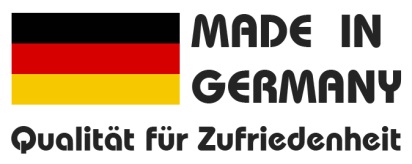 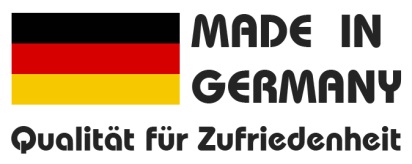 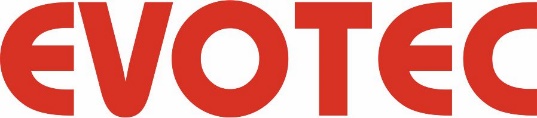 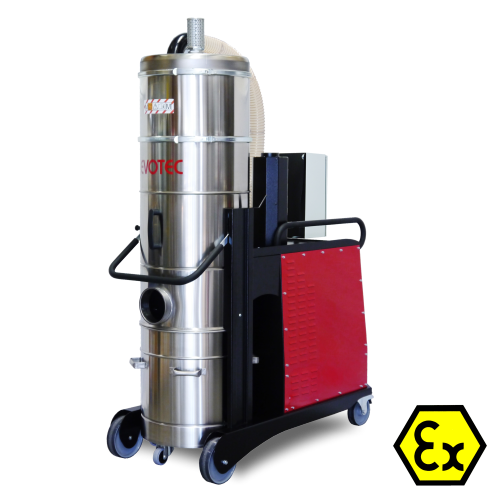 EP 21130
15  kW | 400 V
420 mbar | 1100 m³/h
Zásobník na 100 litrůEP 21130
15  kW | 400 V
420 mbar | 1100 m³/h
Zásobník na 100 litrůvšechny díly, které přichází do kontaktu s vysávaným materiálem jsou z nerezové ocelidmychadlo s bočním kanálem umožňuje provoz bez přerušení /ve verzi ATEX22/robustní stavba přístroje umožňuje bezpečné používánídíky vysokému sacímu výkonu je vhodný také pro stacionární použití či potrubní sací rozvodypro odstranění nečistot se spodní nerezová nádoba na nečistoty lehce uvolní a vyjmevšechny díly, které přichází do kontaktu s vysávaným materiálem jsou z nerezové ocelidmychadlo s bočním kanálem umožňuje provoz bez přerušení /ve verzi ATEX22/robustní stavba přístroje umožňuje bezpečné používánídíky vysokému sacímu výkonu je vhodný také pro stacionární použití či potrubní sací rozvodypro odstranění nečistot se spodní nerezová nádoba na nečistoty lehce uvolní a vyjmeVýkonný průmyslový vysavač pro vysávání všech suchých hrubých nečistot až velmi jemných prachových mikročástic (μm - mikronů). Vysoká kvalita a nízká hlučnost díky dobře konstruovanému dmychadlu s bočním kanálem, které je vhodné pro dlouhodobý provoz bez přerušení.Cyklonový odlučovač pro kvalitnější odloučení jemného prachu a hrubých nečistot.Efektivní a jednoduché čištění filtru zajíšťuje vysokou míru filtrace a dlouhou dobu provozu bez přerušení.Filtr první úrovně:Třída prachu MOdolný polyesterový filtr s PUR membránou - vysoký filtrační efekt s dlouhou životností.Patentovaný princip výměny filtru bez použití nářadí a bez kontaminace filtru při jeho výměně. Monitoring otáček motoru a podtlakový omezovací ventil pro bezchybný provoz. Rychlospojka s pojistkou pro bezpečné připojení sací hadice.Délka elektrického kabelu: 8 mDalší výbava:Automatický systém čištění filtru, který funguje na principu vyrovnávání tlaku v komoře filtru. Systém funguje automaticky během provozu. Není nutné připojení stlačeného vzduchu. Čidlo pro hlídání naplnění nádoby, které kontroluje hladinu nečistot nahromaděných v zásobníku vysavače, vypíná přístroj při dosažení maximálního zaplnění.Ovládací skříňka kontroluje provoz přístroje. Umožňuje pomalý start dmychadla, což omezuje nároky na proud. Všechny hlášky se zobrazují na displeji. Výkonný průmyslový vysavač pro vysávání všech suchých hrubých nečistot až velmi jemných prachových mikročástic (μm - mikronů). Vysoká kvalita a nízká hlučnost díky dobře konstruovanému dmychadlu s bočním kanálem, které je vhodné pro dlouhodobý provoz bez přerušení.Cyklonový odlučovač pro kvalitnější odloučení jemného prachu a hrubých nečistot.Efektivní a jednoduché čištění filtru zajíšťuje vysokou míru filtrace a dlouhou dobu provozu bez přerušení.Filtr první úrovně:Třída prachu MOdolný polyesterový filtr s PUR membránou - vysoký filtrační efekt s dlouhou životností.Patentovaný princip výměny filtru bez použití nářadí a bez kontaminace filtru při jeho výměně. Monitoring otáček motoru a podtlakový omezovací ventil pro bezchybný provoz. Rychlospojka s pojistkou pro bezpečné připojení sací hadice.Délka elektrického kabelu: 8 mDalší výbava:Automatický systém čištění filtru, který funguje na principu vyrovnávání tlaku v komoře filtru. Systém funguje automaticky během provozu. Není nutné připojení stlačeného vzduchu. Čidlo pro hlídání naplnění nádoby, které kontroluje hladinu nečistot nahromaděných v zásobníku vysavače, vypíná přístroj při dosažení maximálního zaplnění.Ovládací skříňka kontroluje provoz přístroje. Umožňuje pomalý start dmychadla, což omezuje nároky na proud. Všechny hlášky se zobrazují na displeji. Sací trubice a další příslušenství - volitelnéSací trubice a další příslušenství - volitelné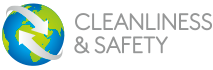 CLEANLINESS AND SAFETY, s.r.o.Zámostní 1155/27, 710 00 Ostrava; IČ: 06530281, DIČ: CZ06530281; Mob: +420 601 307 003; www.cleanlinessandsafety.com CLEANLINESS AND SAFETY, s.r.o.Zámostní 1155/27, 710 00 Ostrava; IČ: 06530281, DIČ: CZ06530281; Mob: +420 601 307 003; www.cleanlinessandsafety.com CLEANLINESS AND SAFETY, s.r.o.Zámostní 1155/27, 710 00 Ostrava; IČ: 06530281, DIČ: CZ06530281; Mob: +420 601 307 003; www.cleanlinessandsafety.com 